Chalet bois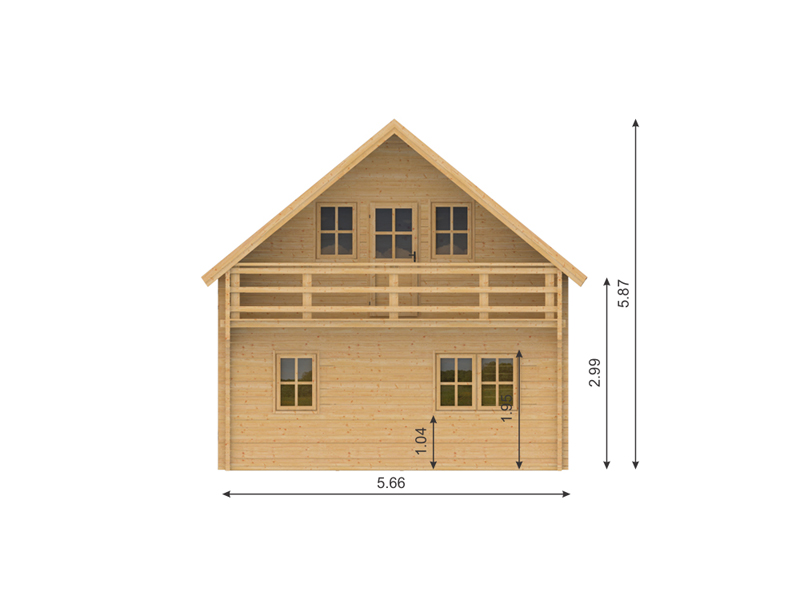 66 mmRef :LOTHAIR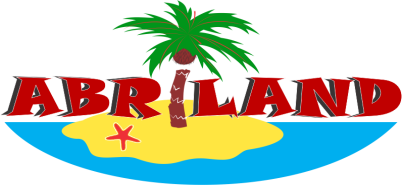 -4 chambres   107m²   -matière                                 pin du Nord sec-èpaisseur                               66 mm  -sol                                           582x864cm-interieures                             551x833cm-hauteur faitage                     578cm     pente toit 38°-hauteur paroi                        240cm-plancher inclus èpaisseur   20 mm-lambri  toit èpaisseur           20 mm-avancée toit                           100 cm-6 portes 85x192cm  3 fenêtres 13x101cm  6 fenêtres 70x101cm-double vitrage-surface toiture                        84 m²-couverture inclus bardeau canadian(rouge,noir vert,brun) garantie 10 ans